Romsey Extra Parish & Romsey Town CouncilJoint Planning CommitteeThe JOINT PLANNING COMMITTEE of the PARISHES OF ROMSEY EXTRA & ROMSEY TOWN COUNCILS will be held in the COURT ROOM, ROMSEY TOWN HALL, 1 MARKET PLACE, ROMSEY, SO51 8YZ on THURSDAY 22nd JULY 2021 at 7.15 p.m.*Members of the press and public are welcome to attend. Please note that after Public Participation, the public will not be able to speak during the meeting.AGENDA1.	To Receive Apologies2.	To Agree the Minutes of the Joint Committee Held on Thursday 24 June 20213.	Outstanding Actions from Previous Meeting Held on 24 June 20214.	Declarations of Interests5.	Public Participation 6.	Planning Applications to be considered: (see list over)7.	To Receive any Notification of New Appeals:8.	Participation at Southern Area Planning Committee9.	Arrangements for meetings of the joint committee for the balance of the trial period10.	Applications to be Delegated to the Planning ClerkItems for Information Only:11.	To Receive and Note Items of Correspondence:	Email from Richard Peach, Programme Manager – Planned Maintenance, Hampshire Highways regarding: Operation Resilience - TV140 Duttons Road, Romsey - Drainage Improvements - Works Notification12.	To Receive and Note Planning Decisions including AppealsH A Stevens:       Planning ClerkDate: 16 July 2021 info@romseytc.org.ukPlanning Applications 22 July 2021ROMSEY EXTRA PARISH AREA APPLICATIONS:First floor extension over existing house 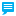 Koinonia 2 Campion Drive Romsey SO51 7RDRef. No: 21/01827/FULLSVariation of conditions 15 and 16 of 16/02967/FULLS (Redevelopment of the site comprising demolition, extension/alteration, erection of new buildings and conversion of retained buildings, including Grade II* and Grade II listed buildings, to provide a 155 unit care community for older people (Use Class C2) together with associated community facilities, landscaping, parking and infrastructure) to substitute Arboricultural report 150919-PD July 2017 with Arboricultural report 150919-PD-99 June 2021 Stanbridge Earls Stanbridge Lane Awbridge SO51 0DWRef. No: 21/01984/VARSCreation of footpath to side of the existing car parking spaces to allow for access route from car parking space to number 43 43 Doris Bunting Road Ampfield Romsey SO51 0DHRef. No: 21/01972/FULLSSingle storey rear extension, single storey side extension 3 Coltsfoot Walk Romsey SO51 7RHRef. No: 21/02032/FULLSInstallation of 2 Air Source Heat Pumps Greenbank Yokesford Hill Romsey SO51 0PFRef. No: 21/01560/FULLSTwo storey and first floor side extension and elevational alterations 28 Feltham Close Romsey SO51 8PBRef. No: 21/02104/FULLSExternal staircase to the southern elevation of the sports pavilion Sports Pavilion Ganger Farm Lane Romsey Hampshire SO51 0QARef. No: 21/02048/FULLS Tree Applications:Group (T1) - Raise crowns up to 3m, Acer (T60) - fell Roke Manor Old Salisbury Lane Awbridge SO51 0ZNRef. No: 21/01836/TPOS ROMSEY TOWN AREA APPLICATIONS:Provision of internal partition wall 10 Market Place Romsey SO51 8NBRef. No: 21/01764/LBWS Vary condition 13 of 20/02004/FULLS (Change of use of part of ground and first floors from retail and office to residential, external alterations and extensions to rear and redesign garden) - to allow ground floor commercial space to be used as either retail or office space 10 Market Place Romsey SO51 8NBRef. No: 21/01765/VARSDisplay of 4 internally illuminated fascia signs and 1 internally illuminated pylon sign Rolfes Garage, Cellnet Cell 3941 Rear Of Winchester Hill Romsey SO51 7YYRef. No: 21/02061/ADVSReplace rear lean to with single storey rear extension 7 Kinver Close Romsey SO51 7JWRef. No: 21/02023/FULLSFront porch with cloakroom 38 Stapleford Close Romsey SO51 7HURef. No: 21/02014/FULLTwo storey side extension, single storey rear extension 10 High Firs Gardens Romsey SO51 5QARef. No: 21/02017/FULLSSingle storey rear extension to replace conservatory 83 Winchester Road Romsey Hampshire SO51 8JBRef. No: 21/01782/FULLSRepair and refurbish timber sash window, crittall window, timber French casement window and with addition of discrete secondary internal glazing with easily removable non-invasive fixings Flat 2 7 St Clements Close Romsey Hampshire SO51 8FFRef. No: 21/01962/LBWSSingle storey rear extension 14 Mallard Close Romsey SO51 7DDRef. No: 21/01964/FULLSApplication for lawful development certificate for proposed use of the unit for uses falling within Class E of The Town and Country Planning (Use Classes) (Amendment) (England) Regulations 2020 34 The Hundred Romsey SO51 8BXRef. No: 21/01859/CLPReplace 5no single glazed timber framed casement windows on the South Elevation with double glazed timber framed casement windows to match existing configuration 4 Abbey Water Romsey Hampshire SO51 8NBRef. No: 21/01862/LBWSingle storey front and side extension 13 Pine Road Romsey SO51 5SGRef. No: 21/01786/FULLApplication for lawful development certificate for proposed removal of garage and replacment wooden summerhouse placed on existing concrete base 5 Northlands Road Romsey Hampshire SO51 5RURef. No: 21/01851/CLPSCertificate of existing lawful development - The lawful implementation of Planning Permission 18/01442/FULLS by commencing works as set out in Section 8 of the planning application form prior to 07/09/2021 Unit 5 Romsey Industrial Estate Greatbridge Road Romsey Hampshire SO51 0HRRef. No: 21/01801/CLESSingle storey rear extension and two storey front extension 14 Seward Rise Romsey SO51 8PERef. No: 21/01841/FULLSCertificate of proposed lawful development for single storey front extension to existing porch, adding WC. Replacing flat roof with pitch roof to match adjoining property 17 Eight Acres Romsey Hampshire SO51 5BPRef. No: 21/01845/CLPSSingle storey rear extension Belmont 2 Waterside Road Romsey SO51 7WFRef. No: 21/02105/FULLS Erection of a carport 3 Thatched Cottage Whitenap Lane Romsey SO51 5STRef. No: 21/02087/FULLSDemolish garage, construct two storey extension, raised decking to the rear and garden shed 6 Brook Way Romsey SO51 7JZRef. No: 21/02124/FULLSAMENDED PLANS / ADDITIONAL INFORMATION:Removal of existing rear conservatory and lean-to structure, rear garden room extension and internal alterations 91-93 Bath House Middlebridge Street Romsey SO51 8HJRef. No: 21/01527/FULLS & 21/01528/LBWS (Obj - The high mass of the proposed flank wall poses a significant visual imposition on the amenity of the neighbouring property)Tree Applications: NoneFor Information Only:Notification of part works - removal of Willow branches which were causing an obstruction in the canal. (TPO.TVBC.353 - G1) 21 Oxlease Close Romsey Hampshire SO51 7HARef. No: 21/01974/DDTPOPrior notification for Change of use under Class M - Conversion of existing retail and office space into 3 flats Cycle World 109A Winchester Road Romsey Hampshire SO51 8JFRef. No: 21/01854/PDMSNotification of proposed works to a dwelling - Single storey rear extension (length from rear wall of original dwellinghouse 4.95m, height 3.427m, height to eaves 2.28m) 9 Mountbatten Avenue Romsey Hampshire SO51 8DWRef. No: 21/01830/PDHSNotification of proposed works to a dwelling - Single storey rear extension (length from rear wall of original dwellinghouse 4.15m, height 3.0m, height to eaves 3.0m) 5 Tadfield Road Romsey Hampshire SO51 5ALRef. No: 21/02127/PDHS